 «Дерево, посаженное нами»В тёплые летние денёчки дети и родители группы раннего возраста, вооружившись граблями, лопатами и лейками приступили к посадке саженцев ели  на территории детского сада. Посадка саженцев вызвала у детей желание оберегать деревца, заботиться о них. Пройдёт время, дети вырастут, а вместе с ними и саженцы превратятся в красивые деревья. Зато,  какой результат! Ведь это здорово,  когда ребёнок, став взрослым, сможет сказать: «Это дерево посадил я сам!» Деревца, посаженные ими, будут радовать многие поколения других деток, которые будут посещать наш детский сад. Пусть наш детский сад станет еще зеленее, чище, прекраснее - так считают многие родители, принявшие участия в посадки молодых ёлочек.                                                                  Воспитатель Стёпочкина М.С.,                                                                  детский сад «Сибирячок» корпус №3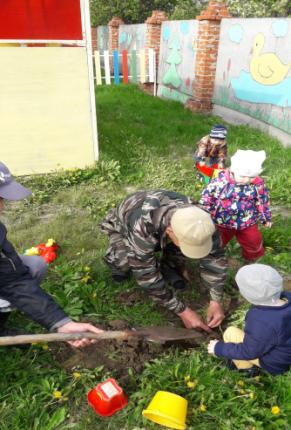 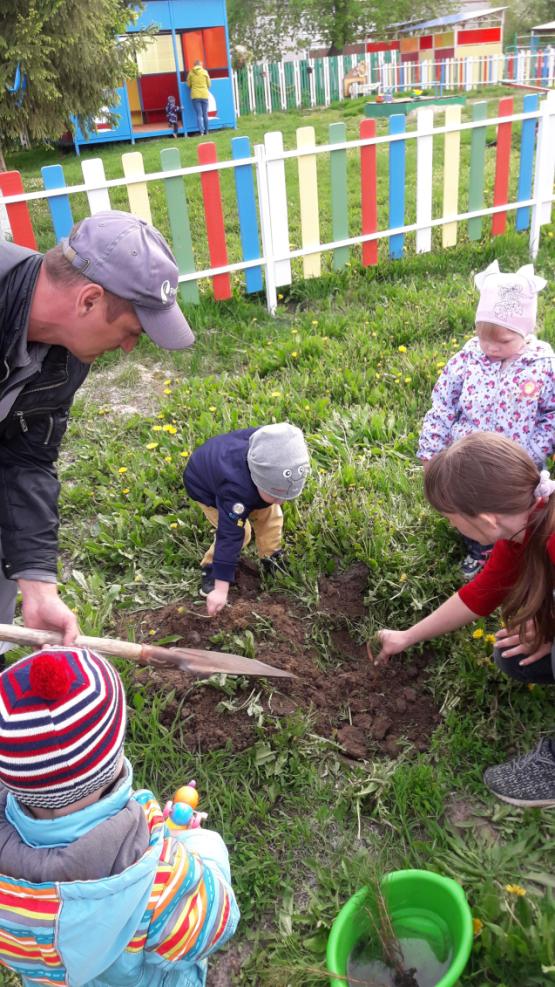 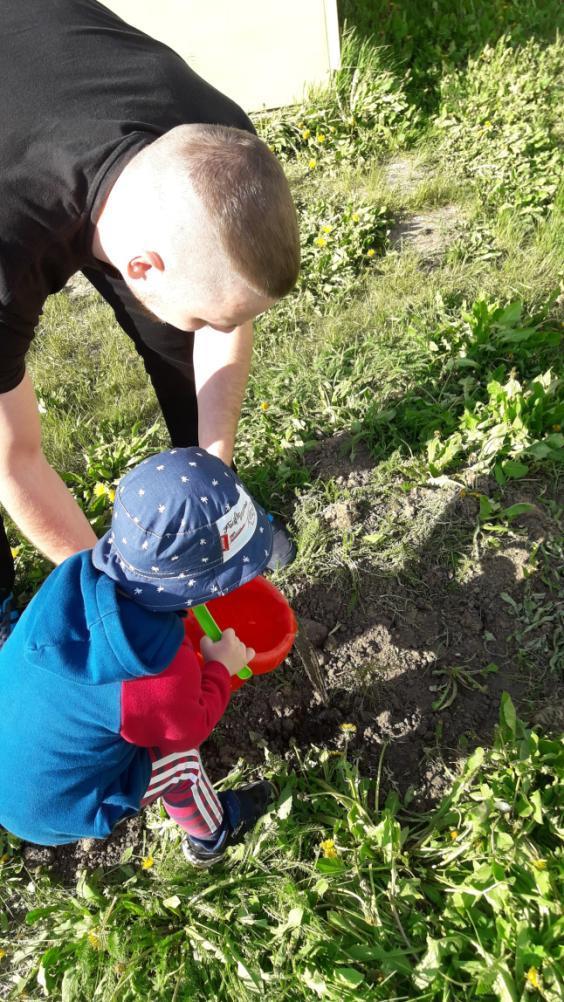 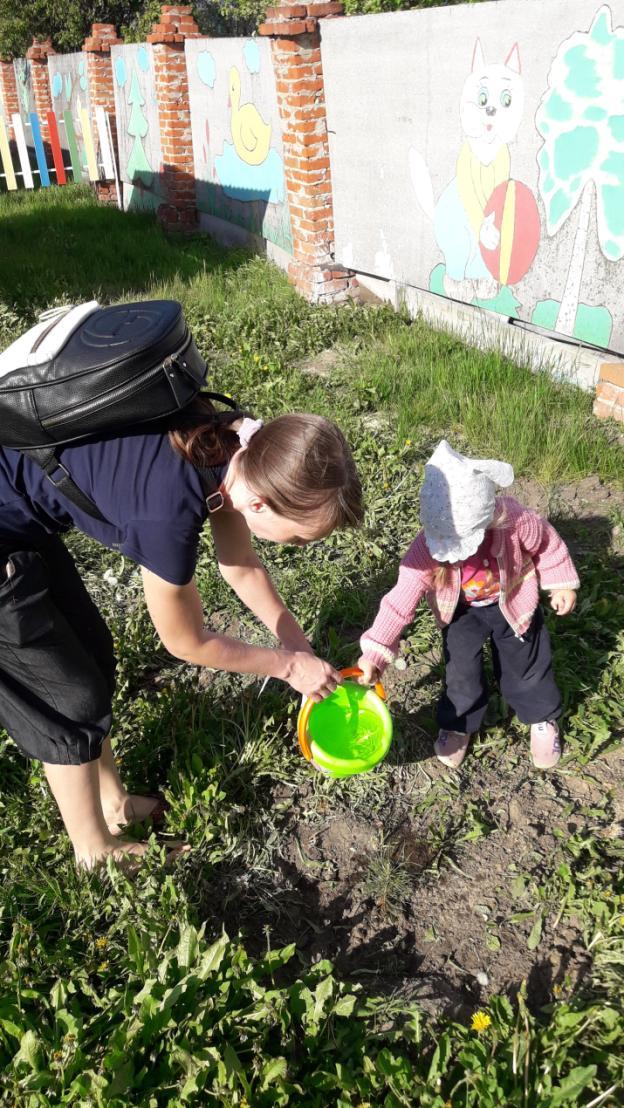 Встают сады в родном краюВокруг полей зелёною стеноюИ тем горжусь, что в  дружном их строюЕсть дерево, посаженное мною…И хоть исчезнут ног моих следы,Но не расстанусь с жизнью я земною;Ведь в том саду, который даст плоды,Есть дерево посаженное мною.